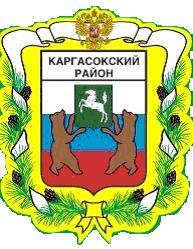 МУНИЦИПАЛЬНОЕ ОБРАЗОВАНИЕ «Каргасокский район»ТОМСКАЯ ОБЛАСТЬАДМИНИСТРАЦИЯ КАРГАСОКСКОГО РАЙОНА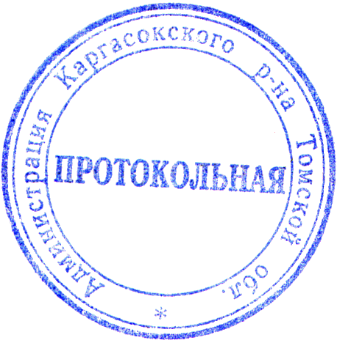 Глава Каргасокского района                                                                                А.П. АщеуловД.А. Иванов23483УТВЕРЖДЕНАпостановлением Администрации Каргасокского района от 24.04.2019 № 113Приложение(В ред. ПАКР от 28.07.2023 № 206)Стратегия инвестиционного развития муниципального образования«Каргасокский район» на период до 2030 года1. Общие положения и принципы разработки Стратегии инвестиционного развития муниципального образования «Каргасокский район» на период до 2030 годаСтратегия инвестиционного развития муниципального образования «Каргасокский район» на период до 2030 года (далее – Стратегия инвестиционного развития) является документом, определяющим на период до 2030 года долгосрочные цели и ожидаемые результаты деятельности органов местного самоуправления, хозяйствующих субъектов по созданию благоприятного инвестиционного климата в муниципальном образовании «Каргасокский район».Стратегия инвестиционного развития является основным руководящим документом, определяющим принципы реализации инвестиционной политики в муниципальном образовании «Каргасокский район».Стратегия инвестиционного развития разработана на основе следующих принципов:– ориентации на повышение благосостояния и качества жизни населения Каргасокского района;– равенства всех субъектов инвестиционной деятельности в рамках заранее определенной и публичной системы приоритетов;– обеспечения эффективного функционирования муниципального хозяйства и использования муниципальных финансов.Направления инвестиционной политикиНаправлениями инвестиционной политики в Каргасокском районе являются:1) формирование благоприятного инвестиционного климата;2) совершенствование муниципальной нормативно–правовой базы, регулирующей инвестиционную и предпринимательскую деятельность;3) создание благоприятной административной и деловой среды, снижение административных барьеров для субъектов инвестиционной деятельности;4) формирование положительного инвестиционного имиджа Каргасокского района и совершенствование механизмов привлечения инвестиций;5) развитие инвестиционной инфраструктуры на территории Каргасокского района;6) активная поддержка субъектов инвестиционной деятельности в реализации проектов, отвечающих целям Стратегии социально–экономического развития муниципального образования «Каргасокский район»;7) формирование условий для мобилизации внутренних и увеличения притока внешних инвестиционных ресурсов и новых технологий в экономику Каргасокского района;8) реализация мероприятий по информационному освещению инвестиционных возможностей Каргасокского района;9) совершенствование системы информационно–аналитического обеспечения инновационной деятельности;10) развитие муниципально–частного партнерства;11) развитие внешнеэкономической деятельности и налаживание международных связей в области инвестиционной деятельности;12) информационная и кадровая поддержка субъектов инвестиционной и предпринимательской деятельности.Приоритеты в привлечении инвестицийПриоритетные направления инвестиционной деятельности на территории Каргасокского района определяются исходя из необходимости развития инфраструктуры инвестиционной и предпринимательской деятельности, усиления мер по переориентации потоков инвестиций в отрасли промышленности, административной, финансовой, налоговой, информационной, кадровой поддержки субъектов инвестиционной и предпринимательской деятельности.Приоритетными направлениями для привлечения инвестиций на территорию Каргасокского района являются модернизация отраслей промышленности, и развитие новых видов экономической деятельности в сфере:1) лесоводства, лесозаготовок и лесопереработки;2) агропромышленного комплекса;3) аквакультуры, рыболовства и рыбопереработки;4) туризма и рекреации;5) производства современных строительных материалов;6) транспортно–логистического комплекса;7) электроэнергетики;8) пищевой и перерабатывающей промышленности;9) благоустройства территории муниципального образования;10) инновационной деятельности;11) энергосберегающих и безотходных технологий;12) развития информационных и коммуникационных технологий.Общие сведения о муниципальном образовании «Каргасокский район».Каргасокский район Томской губернии был создан постановлением Томского губисполкома от 25 июля 1924 года. Центр – село Каргасок.Общая площадь муниципального образования составляет 86,9 тыс. кв. км.Район расположен на северо–западе Томской области. На севере Каргасокский район граничит с Александровским районом Томской области и Ханты–Мансийским автономным округом, на востоке с Парабельским, Верхнекетским районами и Красноярским краем, на юге с Новосибирской областью, на западе с Омской и Тюменской областями.Каргасокский район имеет выраженную специализацию, он является территорией, на которой в большей мере осуществляется добыча углеводородного сырья в Томской области.Территория района богата природными ресурсами: имеются значительные запасы нефти, газа, песка, кирпичные и керамзитовые глины, торфа, древесины, дикоросы, дикий животный мир.Большая часть территории района занята знаменитыми на весь мир обширными болотами. Самым большим болотом Каргасокского района является Большое Васюганское болото. Болото простирается более чем на 550 км с востока на запад, общая площадь его составляет примерно 5,7 млн га. Многие реки Сибири берут начало из Васюганского болота. На этой территории расположено более 800 тысяч озер. Кроме того, болото является главным источником пресной воды для местных жителей. Для охраны болота и окружающей его территории был создан Васюганский ландшафтный заказник с площадью в 5,1 тысяч кв.км.Каргасокский район отличается богатой флорой и фауной, за это район получил название «северные джунгли». В здешних таежных лесах обитают около 17 видов охотничье-промысловых животных и птиц: белка, волк, соболь, лось, глухарь, тетерев, норка, ондатра, бурый медведь, заяц-беляк, колонок, лисица, рябчик, глухарь, тетерев. Кроме того, в здешних водоемах обитают множество видов рыб. В районе созданы прекрасные условия для охоты на дичь и обитающих здесь диких зверей, а также здесь очень развита рыбалка.Большую часть территории Каргасокского района занимают леса. Лесной фонд района характеризуется преобладанием смешанных лесов, состоящих из хвойных (сосна, кедр, пихта, ель) и лиственных пород деревьев (берёза, осина). В общем балансе лесов данной категории, возможным для эксплуатации, доля площади под хвойными лесами составляет 1490,1 тыс. га, под лиственными – 1621 тыс. га.Леса Каргасокского района являются источником и других ценных растительных ресурсов: грибов, ягод, лекарственного и технического сырья. В настоящее время район представляет собой территорию с развитой экономикой, социальной сферой и богатыми культурными традициями.В 2022 году число субъектов малого и среднего предпринимательства в расчете на 10 тыс. человек составило 234,66 единицы и по сравнению с 2021 годом увеличилось на 4,23 %.По данным Статрегистра хозяйствующих субъектов Росстата на 1 января 2023 года на территории муниципального района зарегистрировано 170 юридических лиц, 413 субъектов малого и среднего предпринимательства, в том числе 359 индивидуальных предпринимателей.Ведущее место в экономике района занимает промышленное производство (добыча полезных ископаемых, обрабатывающее производство, а также обеспечение электроэнергией, газом и паром), на их долю приходится 96,5 % общего оборота организаций.Численность населения муниципального образования «Каргасокский район» на 01.01.2023 составила 17 507 человек. Численность населения по сельским поселениям районаПромышленное производство.Промышленная деятельность в Каргасокском районе представлена добычей полезных ископаемых, а также обрабатывающим производством, в составе которого можно выделить сопутствующее добыче производство нефтепродуктов, заготовку и переработку древесины, пищевое производство.Обрабатывающие производства представлены в основном заготовкой и переработкой древесины преимущественно в связи с освоением новых нефтяных и газовых месторождений, прокладкой к ним коммуникаций, заготовкой дров и производством небольшого количества пиломатериалов для нужд района.Пищевая отрасль в районе хорошо развита только в сфере производства хлебобулочных и кондитерских изделий.Предприятия и организации частной формы собственности преимущественно представлены в таких сферах, как промышленное производство, транспорт, строительство, торговля, услуги, в то время как государственные и муниципальные предприятия, организации и учреждения в большинстве своём заняты оказанием услуг населению в сфере образования, культуры, здравоохранения, социального обеспечения, а также, в сфере ЖКХ.Основу экономики Каргасокского района во многом определяет развитие предприятий промышленного комплекса. В 2022 году объем отгруженных товаров собственного производства, выполненных работ и услуг собственными силами по промышленным видам деятельности составил 127,252 млрд рублей.Предприятиями промышленного комплекса в 2022 году произведено:– добыча полезных ископаемых на 94,2 млрд рублей;– обрабатывающие производства на 26,2 млрд рублей;– электрической энергии, газа и пара на 2,3 млрд рублей.Сельское хозяйство.Из общего объема продукции сельского хозяйства 98,8 % сельскохозяйственной продукции произведено хозяйствами населения для собственного потребления, излишки реализуются в учреждения бюджетной сферы или на продажу. Выпуск продукции крестьянскими (фермерскими) хозяйствами составляет 1,2 %.В Каргасокском районе на начало 2023 года зарегистрировано 3 крестьянских (фермерских) хозяйства, из них: 1 крестьянское (фермерское) хозяйство молочного направления, 1 хозяйство специализируется на производстве и продаже кормов, а 1 хозяйство фактически зарегистрировано, но не активно осуществляет деятельность.Поголовье крупного рогатого скота (далее – КРС) в хозяйствах населения составило 1 154 головы (на 8,6 % меньше соответствующего уровня прошлого года), в том числе 490 коров (на 2,1 % выше уровня прошлого года). Из них в: - личных подсобных хозяйствах поголовье КРС составило 1 131 голов, в том числе 475 коров;- крестьянских (фермерских) хозяйствах поголовье КРС составило 23 головы, в том числе 15 коров.В Каргасокском районе реализуется система мероприятий, направленная на поддержку личных подсобных хозяйств населения.Значимость развития личных подсобных хозяйств населения заключается в том, что в условиях отсутствия сельхозпроизводителей в районе, личные подворья позволяют частично обеспечить потребность в продуктах питания и самозанятость населения. Приоритетными направлениями поддержки и стимулирования развития и сохранения личных подсобных хозяйств является: льготное кредитование на приобретение домашнего скота, кормов, ремонта и строительства животноводческих помещений; выплата субсидий на развитие личных подсобных хозяйств, которая включает в себя четыре направления: субсидия на искусственное осеменение коров, субсидия на возмещение части затрат технической и технологической модернизации, субсидия на возмещение части затрат на уплату процентов по кредитам и займам, субсидии на содержание коров. Строительство.За 2022 год по виду экономической деятельности «Строительство» выполнено работ и услуг собственными силами на сумму 697,3 млн рублей.По официальным данным Росстата за 2022 год ввод жилья составил 2 656 кв. метров, по сравнению с 2021 годом ввод снизился на 38,2 %. Ввод жилья осуществляется индивидуальными застройщиками.В поддержку жилищного строительства на территории района реализуется подпрограмма «Комплексное развитие сельских территорий Каргасокского района» и подпрограмма «Обеспечение жильем молодых семей в Каргасокском районе» муниципальной программы «Обеспечение доступным и комфортным жильем и коммунальными услугами жителей муниципального образования «Каргасокский район», утвержденной постановлением Администрации Каргасокского района от 22.12.2021 № 324. Из объектов коммунального хозяйства в 2022 году завершили строительство станции водоподготовки производительностью 18 куб. м/час в с. Средний Васюган.Потребительский рынок.Потребительский рынок Каргасокского района сохраняет стабильность, устойчивость, высокую степень товарного насыщения и положительную динамику развития. Потребность населения в товарах народного потребления обеспечивается, в основном, за счет ввоза товаров из областного центра и соседних районов и областей. Жители района обеспечены всеми необходимыми товарами и услугами.По оценке, оборот розничной торговли за 2022 год составил 1 880,3 млн рублей (100,2 % к 2021 году).В 2022 году структура потребительского рынка Каргасокского была представлена:- 264 объекта торговли;- 33 объекта общественного питания, в том числе 17 объектов общественного питания закрытого типа;- 50 объектов бытового обслуживания;- 11 объектов пищевой промышленности. В то же время, продолжают открываться новые магазины с различным ассортиментом товаров, перепрофилируются старые магазины, вводятся в эксплуатацию новые торговые площади в новостройках. Вместо магазинов старых форматов открываются магазины федеральных торговых сетей, ориентированные на определенный массовый сегмент покупателей. В 2020-2021 годы в селе Каргасок открылись розничные склады-магазины самообслуживания федеральной торговой сети «Мария-ра», «Пятерочка», «Магнит».Малое и среднее предпринимательство.По состоянию на 1 января 2023 года в Каргасокского района было зарегистрировано 413 субъектов малого и среднего предпринимательства, в том числе 54 малых и средних предприятий и 359 индивидуальных предпринимателя.Для стимулирования предпринимательской деятельности на территории района реализуются мероприятия муниципальной программы «Развитие субъектов малого и среднего предпринимательства, поддержка сельского хозяйства», утвержденной постановлением Администрации Каргасокского района от 01.11.2021 № 267, направленной на развитие малого и среднего предпринимательства, осуществляющих деятельность на территории района. В рамках муниципальной программы проводится конкурс предпринимательских проектов «Первый шаг» на получение субсидии на развитие бизнеса, который стимулирует образование новых субъектов малого и среднего предпринимательства. Также возмещаются затраты:- субъектам малого предпринимательства части затрат за потребленную электроэнергию, вырабатываемую от дизельных электростанций., субсидии на возмещение части затрат, связанных с приобретением маломерных судов, лодочных моторов, орудий лова для добычи (вылова) водных биоресурсов, холодильного оборудования, льдогенераторов;- предприятиям рыбохозяйственного комплекса на возмещение разницы в тарифах за электроэнергию, вырабатываемую дизельными электростанциями и потребляемую промышленными холодильными камерами для хранения рыбной продукции; - субъектам малого предпринимательства части затрат за потребленную электроэнергию, вырабатываемую от дизельных электростанций;- муниципальному центру поддержки предпринимательства АНО «Центр развития сельского предпринимательства» на обеспечение деятельности (предоставление субсидий) (165 субъектов малого предпринимательства (39,5 % от общей численности СМСП) пользуются услугами центра на постоянной основе);- на проведение мероприятий, направленных на популяризацию предпринимательской деятельности (празднование Дня Российского предпринимательства, проведение семинаров и мастер классов для молодежи, встреч молодежи с действующими предпринимателями);- на оказание поддержки сельхозтоваропроизводителям.Бюджетный потенциал.Бюджет муниципального образования «Каргасокский район» за 2022 год по доходам исполнен в сумме 1 786,9 млн рублей, что составляет 99,9 % к плановым бюджетным назначениям. Исполнение по налоговым и неналоговым доходам, составило 338,5 млн рублей или 102,4 % к плановым назначениям. Безвозмездные поступления составили 1 448,4 млн рублей, что составляет 99,4 % к плановым значениям.Расходы районного бюджета за 2022 год исполнены в сумме 1 764,9 млн рублей или 95,55 % к плановым значениям. Бюджет района исполнялся по программно-целевому принципу на основе 9 муниципальных программ. Доля расходов бюджета муниципального образования «Каргасокский район», формируемых в рамках программ, в общем объеме расходов бюджета муниципального образования «Каргасокский район» составила 96,1 %.Основные статьи расходов: образование – 919,3 млн рублей (52,1 %), жилищно–коммунальное хозяйство – 329,2 млн рублей (18,7 %), национальная экономика – 127,1 млн рублей (7,2 %), культура – 121,6 млн рублей (6,89 %), межбюджетные трансферты общего характера бюджетам бюджетной системы Российской Федерации – 121,04 млн рублей (6,86 %).Демография.В Каргасокском районе среднегодовая численность населения за 2022 год составила 17 574 человека. Демографическая ситуация в январе–декабре 2022 года характеризовалась процессом естественной убыли населения, обусловленным превышением числа умерших над числом родившихся (родилось 175 человек, умерло – 284). По отношению к январю-декабрю 2021 года в январе-декабре 2022 года рождаемость уменьшилась на 10,7 %, смертность увеличилась на 18,9 %. Естественная убыль населения составила 109 человек.В январе-декабре 2022 года миграционная убыль составила -31 человек (январь-декабрь 2021 года -128 человек).В основном причиной миграции населения является нехватка медицинского персонала, также отток происходит за счет студентов, которые позже не возвращаются в район.На территории района осуществляется работа по предоставлению целевых мест обучения на базе медицинского, педагогического вузов. В целях привлечения в район специалистов на территории реализуются программы «Земский доктор», «Земский фельдшер» и «Земский учитель», также проводится работа по предоставлению выпускникам школ целевых мест обучения.Кроме того, молодые специалисты обеспечиваются служебным жильем, социальными гарантиями (возмещение сумм расходов по коммунальным платежам и пр.).Образование.Система образовательных организаций, созданная в муниципальном образовании, дает возможность максимально удовлетворять потребности населения, реализовать возможности детей, предоставляя качественные образовательные услуги.Образовательная сеть муниципального образования «Каргасокский район» включает в себя 26 образовательных учреждений, из них: 16 школ (7 средних, 8 основных, 1 начальная), 8 дошкольных учреждений, 2 учреждения дополнительного образования детей.В 2022 году в школах района обучалось 2 706 детей, в том числе 1 899 детей обучались в первую смену, 807 детей обучались во вторую смену.Численность работников общеобразовательных организаций составляет 617 человек, из них 318 педагогов. В 2021-2022 учебном году 5 молодых педагогов прибыли в район (учитель математики, учитель начальных классов, учитель русского языка и литературы, советник по воспитанию).Все общеобразовательные школы имеют доступ к сети Интернет через скоростной широкополосный выход. Во всех образовательных учреждениях функционируют и периодически обновляются школьные сайты.Система дошкольного образования в Каргасокском районе представлена 8 дошкольными образовательными организациями (38 групп), 6 групп кратковременного пребывания и 10 групп сокращенного дня при 13 общеобразовательных учреждениях.В 2022 году дошкольные образовательные учреждения Каргасокского района посещало 796 детей в возрасте от 1 до 6 лет, 212 детей посещали дошкольные группы при общеобразовательных учреждениях. 116 детей стояли на учете для определения в дошкольные учреждения в 2022 году в возрасте от 1-6 лет.Численность работников в дошкольных учреждениях составляет 287.На территории района действуют 2 организации дополнительного образования детей: муниципальное бюджетное образовательное учреждение дополнительного образования «Каргасокский дом детского творчества» и муниципальное бюджетное образовательное учреждение дополнительного образования «Каргасокская детско-юношеская спортивная школа» с общим количеством обучающихся – 1 147 человек (на 01.09.2022), что составляет 87,99 % от общего количества детей в возрасте от 5 до 18 лет.На базе Каргасокского дома детского творчества реализуется 24 программы по следующим направлениям: резьба по дереву, декоративная роспись, фотокружок, модные штучки, театр, бумажные фантазии, робототехника, лего-конструирование, программирование, туризм, художественная обработка древесины, шахматы, мастерская театра кукол, юнкор, пирография по дереву, лепка, проектная деятельность, радиотехнический кружок, разноцветье, самоделкин, лидеры РДШ, художественное слово.В Каргасокской детско-юношеской спортивной школе реализуется 12 видов спорта: тайский бокс, мини-футбол, бокс, шахматы, лыжные гонки, гиревой спорт, баскетбол, фитнес-аэробика, легкая атлетика, самбо и спортивно-оздоровительная группа для детей от 7 до 10 лет.На территории Каргасокского района также расположено образовательное учреждение областного подчинения – ОГБПОУ «Каргасокский техникум промышленности и речного транспорта», в котором обучается 257 человек. Учреждение осуществляет свою деятельность по 5 основным профессиональным образовательным программам, а также краткосрочное профессиональное обучение взрослого населения по 32 программам.Здравоохранение.Медицинскую помощь населению Каргасокского района оказывает ОГБУЗ «Каргасокская районная больница» с поликлиникой на 300 посещений в смену, отделением скорой медицинской помощи, стационаром на 140 коек и стационаром дневного пребывания пациентов на 67 коек. В составе ОГБУЗ «Каргасокская районная больница» 4 ОВП (общая врачебная практика), 2 врачебные амбулатории (с. Новый Васюган, с. Средний Васюган), 20 фельдшерско–акушерских пунктов.В отрасли здравоохранения района работает 432 человека, из них 48 врачей и 176 единиц среднего медицинского персонала.По программе «Земский доктор» в течение 2017–2022 г.г. в ОГБУЗ «Каргасокская районная больница» приехало работать 16 молодых специалистов, из них 1 молодой специалист приехал в 2022 году.Культура.Сеть учреждений культуры Каргасокского района включает 18 досуговых учреждений, 22 библиотеки, 1 детскую школу искусств, музей искусств народов Севера (филиал Томского областного художественного музея).В досуговых учреждениях культуры района работают 158 клубных формирований различной направленности, количество участников в них составляет 2 996 человек. Четыре коллектива художественной самодеятельности имеют звание «народный» (один из них – в сельском Доме культуры), детская хореографическая студия «Палитра» имеет звание «Образцовый детский коллектив». В 2022 году в Домах культуры проведено 2 883 мероприятия, которые посетили 145 500 зрителей. Количество читателей в библиотеках Каргасокского района в 2022 году составило 8 740 человек, количество посещений – 145 000 единиц, проведено 1 760 массовых мероприятий, для взрослых и детей работают 46 кружков и любительских объединений. Библиотечным обслуживанием охвачено 47 % населения района.На базе библиотек создано 5 Центров общественного доступа, в рамках работы ЦОДов ежегодно успешно реализуется программа обучения «Цифровой гражданин».На шести отделениях МБОУДО «Каргасокская детская школа искусств» обучаются 325 учащихся.Каргасокская ДШИ реализует дополнительные общеобразовательные программы в области искусств – предпрофессиональные (5 программ) и общеразвивающие (7 программ). При Каргасокской ДШИ созданы и успешно работают творческие коллективы: хор обучающихся старших и младших классов, детский оркестр народных инструментов, хореографические коллективы «Ребята-сибирята» и «Выкрутасы». Два коллектива имеют звание «Образцовый самодеятельный коллектив» - ансамбль ложкарей «Огонёк» и вокальный ансамбль «Созвучие». Ансамбль народных инструментов «Сибирь» имеет звание «Народный самодеятельный коллектив».Культурно–просветительную деятельность ведет 1 музей искусств народов Севера. В 2022 году музей посетило 4 856 человек. Фонд музея составляет 1 246 единиц хранения (экспонатов). В фонде музея хранятся предметы старины и быта, живопись, графика, декоративно прикладное творчество, в т.ч. коренных народов Севера.Молодежная политика и спорт.Реализация государственной молодёжной политики и комплекса мероприятий по развитию спорта на территории муниципального образования «Каргасокский район» строится на основе муниципальной программы «Развитие молодежной политики, физической культуры и спорта на территории муниципального образования «Каргасокский район», утвержденной постановлением Администрации Каргасокского района от 09.02.2022 № 31.В районе активно ведется работа по привлечению молодежи в общественную жизнь района. Организована работа общественных молодежных организаций и объединений: Молодежный парламент, волонтерские отряды, организованные на базе общеобразовательных учреждений, образовательные кружки, коллективы учреждений муниципального образования. Число участников ежегодно растает. В рамках гражданско–патриотического направления ежегодно проводятся: спартакиады допризывной молодежи, военно–спортивная эстафета среди организаций и предприятий, военно–спортивная игра «Зарница», «День призывника», военно–полевые сборы для старших юношей. В течение года в указанных мероприятиях принимают участие более 300 спортсменов. Одной из целей указанных мероприятий является сохранение спортивных традиций и памяти о знаковых военно–исторических событиях истории России. Важным элементом реализации молодёжной политики является включение молодежи в социально–экономическую жизнь общества Каргасокского района. В рамках реализации указанного направления молодежь района участвует в региональном проекте «Школа активного действия». Главной целью Проекта явилось обучение молодёжи социальному проектированию и реализации проектов. В системе мероприятий по реализации молодёжной политики, значительное внимание уделяется поддержке талантливой молодёжи. Так, ежегодно в течение календарного года выплачиваются стипендии для стимулирования выпускников школ Каргасокского района к достижению высоких результатов в учебной, научной, спортивной, творческой сферах, общественной жизни. Спорт в Каргасокском районе является одним из приоритетных направлений в социально-экономической политике, реализуемой в Каргасокском районе.Спортивная инфраструктура в Каргасокском районе представлена следующими спортивными сооружениями:- 40 плоскостных сооружений;- 18 спортивных залов (в их числе: 17 залов в муниципальной собственности и 1 в областной);-1 лыжная база;- 1 тир;- 5 объектов рекреационной инфраструктуры, приспособленные для занятий физической культурой и спортом.Фактическая площадь плоскостных спортивных сооружений составляет 26 339 кв. м, площадь спортивных залов 3 064 кв. м. Доля населения, систематически занимающаяся физической культурой и спортом в районе в 2022 году, составила 44,15 %.Ежегодное увеличение числа занимающихся физической культурой и спортом способствовали позитивные изменения в части развития сети спортивной инфраструктуры в части строительства и реконструкции спортивных объектов, находящихся на территории Каргасокского района.Уровень жизни населенияОсновными индикаторами уровня жизни населения являются показатели реальных денежных доходов, начисленной заработной платы и назначенных пенсий, пособий.Основным источником денежных доходов населения является заработная плата. По уровню среднемесячной заработной платы район представляет группу относительно благополучных районов. В 2022 году среднемесячная заработная плата одного работника по кругу крупных и средний предприятий Каргасокского района составила 76 853,6 рубля.Сохраняется дифференциация заработной платы между видами экономической деятельности. Так, в 2022 году самый высокий уровень среднемесячной заработной платы составил 99 007,6 рублей по ОКВЭД Добыча полезных ископаемых», а самый низкий – 30 256,9 рублей – в отрасли «Предоставление прочих видов услуг».В целях улучшения благосостояния населения в Каргасокском районе продолжается целенаправленная работа по росту уровня заработной платы в соответствии с принятыми нормативно–правовыми актами, предусматривающими на основе развития социального партнерства обеспечить рост уровня и своевременность денежных выплат экономически активному населению муниципального района.Реализуются майские указы Президента Российской Федерации путем обеспечения достижения целевых показателей по планам мероприятий («дорожным картам»).Одним из основных показателей в части достижения целевых показателей является средний размер заработной платы:– в сфере образования в 2022 году величина заработной платы по сравнению с 2021 годом по усредненному показателю увеличилась на 2,7 %;– в сфере культуры и искусства средняя заработная плата в 2022 году по сравнению с 2021 годом по усредненному показателю увеличилась на 5,7 %.Трудовые ресурсы. Занятость населения.Особенностью структуры занятых в Каргасокском районе является то, что из общей численности занятых в экономике, часть трудовых ресурсов привлечено с других территорий для работы вахтовым методом на предприятиях нефтегазового комплекса и подрядных организаций. Численность экономически активного населения в районе в 2022 году составила 11 500 человек. По данным ОГКУ «Центр занятости населения Каргасокского района» численность официально зарегистрированных безработных на 01.01.2023 составила 196 человек, что на 41,8 % меньше показателя предыдущего года. Уровень регистрируемой безработицы по району снизился на 1,2 процентных пункта с 2,9 % (на 01.01.2022) до 1,7 % (на 01.01.2023). Коэффициент напряженности на рынке труда (численность зарегистрированных безработных граждан на одно вакантное место) на 01.01.2023 составил 1,1 (на 01.01.2022 – 1,5).Наиболее востребованные направления профессий: специалисты в области здравоохранения, специалисты в области образования, специалисты в сфере бизнеса и администрирования, средний медицинский персонал здравоохранения, специалисты-техники в области науки и техники, средний специальный персонал по экономической и административной деятельности.В Каргасокском районе ведется совместная работа Администрацией Каргасокского района, Администрациями сельских поселений и ОГКУ «Центр занятости населения Каргасокского района» по реализации мероприятий программы содействия самозанятости населения. Ежегодно из средств районного бюджета выделяются средства на организацию временных рабочих мест для несовершеннолетних граждан в возрасте 14 – 18 лет, а также на организацию оплачиваемых общественных работ.Инвестиционная деятельность.В 2022 году объем инвестиций в основной капитал (за исключением бюджетных средств) в расчете на 1 жителя составил 377 103,8 рубля, что составляет 174,0 % к уровню 2021 года. Доля собственных средств предприятий и организаций составляет 69 %, привлеченных 31 %. Основная доля инвестиций, более 80 % приходится на добычу полезных ископаемых.Инвестиции в социальной сфере и коммунальном хозяйстве Каргасокского района направлены на развитие объектов образования, культуры, физической культуры и спорта, а также объектов жилищно-коммунального хозяйства.В целях снижения информационных барьеров для выхода на рынок частных инвестиций и повышения инвестиционной привлекательности муниципального образования «Каргасокский район», а также создания благоприятного инвестиционного климата на территории района был разработан план мероприятий («дорожная карта») по внедрению успешных практик, направленных на улучшение условий ведения предпринимательской и инвестиционной деятельности на муниципальном уровне, включенных в Атлас муниципальных практик, в Каргасокском районе Томской области на 2018 – 2020 годы, утвержденный постановлением Администрации Каргасокского района от 26.06.2018 № 301. Все 13 практик реализованы полностью, прошли общественную экспертизу и оценены экспертным сообществом, как успешно внедренные.Для обеспечения открытости на официальном сайте Администрации Каргасокского района в информационно-телекоммуникационной сети «Интернет» www.kargasok.ru создан раздел «Инвестиционная деятельность», в котором размещены нормативные правовые акты и информация для инвесторов.АНАЛИЗфакторов инвестиционной привлекательности муниципального образования «Каргасокский район»Стратегические цели и задачи инвестиционной политикимуниципального образования «Каргасокский район»Целью инвестиционного развития Каргасокского района является создание благоприятного инвестиционного климата и активное привлечение инвестиций для реализации инвестиционных проектов на территории Каргасокского района (производственных, инфраструктурных, в социальной сфере).Достижение цели инвестиционного развития Каргасокского района будет осуществляться путем решения следующих задач инвестиционного развития, направленных на поддержание и использование конкурентных преимуществ инвестиционной привлекательности Каргасокского района, а также нейтрализацию негативных тенденций развития и слабых сторон:1) разработка инвестиционных предложений привлекательных для потенциальных инвесторов;2) совершенствование механизмов муниципальной поддержки инвесторов;3) повышение эффективности деятельности органов местного самоуправления по привлечению инвесторов и реализации инвестиционных проектов;4) популяризация муниципального образования «Каргасокский район» с целью формирования благоприятного инвестиционного имиджа;5) реализация производственных, инфраструктурных проектов;6) развитие малого и среднего бизнеса.Механизм реализации Стратегии инвестиционного развитияМеханизм реализации Стратегии инвестиционного развития муниципального района предусматривает:– реализацию стратегических документов с обозначением приоритетов для инвестиций в районе;– реализацию муниципальных программ Каргасокского района;– размещение ежегодного инвестиционного послания Главы Каргасокского района;– формирование и ведение реестра инвестиционных проектов;– использование механизмов поддержки инвестиционной деятельности;– предотвращение создания административных барьеров и необоснованного регулирования бизнеса;– активную деятельность Координационного совета по вопросам развития предпринимательства и улучшению инвестиционного климата;– наличие механизмов профессиональной подготовки и переподготовки по специальностям, соответствующим инвестиционной стратегии района и потребностям инвесторов;– наличие системы обучения, повышения квалификации и оценки компетентности сотрудников по привлечению инвестиций и работе с инвесторами;– создание канала прямой связи инвесторов с руководителями органов местного самоуправления.План мероприятий по реализации Стратегии инвестиционного развития муниципального образования «Каргасокский район» приведен в Приложении 1.Индикаторы реализации Стратегии инвестиционного развития муниципального образования «Каргасокский район» приведены в Приложении 2.Участниками реализации Стратегии инвестиционного развития являются хозяйствующие субъекты, осуществляющие (планирующие осуществлять) деятельность на территории Каргасокского района, территориальные органы государственной власти, органы местного самоуправления, общественные объединения и другие организации.Приложение 1План мероприятий по реализации Стратегии инвестиционного развития муниципального образования «Каргасокский район» на период до 2030 годаПриложение 2Индикаторы реализации Стратегии инвестиционного развития муниципального образования «Каргасокский район» на период до 2030 годаПОСТАНОВЛЕНИЕ(В редакции постановления Администрации Каргасокского района от 02.12.2020 № 250, от 28.07.2023 № 206)ПОСТАНОВЛЕНИЕ(В редакции постановления Администрации Каргасокского района от 02.12.2020 № 250, от 28.07.2023 № 206)24.04.2019                                                                                                                      № 113с. Каргасок24.04.2019                                                                                                                      № 113с. КаргасокОб утверждении Стратегии инвестиционного развития муниципального образования «Каргасокский район» до 2030 года(заголовок в редакции ПАКР от 28.07.2023 № 206)В целях обеспечения благоприятного инвестиционного климата, повышения инвестиционной привлекательности муниципального образования «Каргасокский район», формирования условий для мобилизации внутренних и увеличения притока внешних инвестиционных ресурсов и новых технологий в экономику района, расширения источников инвестирования и повышения их эффективности, в соответствии с постановлением Администрации Каргасокского района 05.09.2018 № 244 «Об утверждении Положения о разработке и корректировке, мониторинге и контроле реализации Стратегии инвестиционного развития муниципального образования «Каргасокский район»Администрация Каргасокского района постановляет:1. Утвердить Стратегию инвестиционного развития муниципального образования «Каргасокский район» на период до 2030 года согласно приложения к настоящему постановлению.(Пункт 1 в редакции ПАКР от 28.07.2023 № 206)2. Настоящее постановление вступает в силу со дня официального опубликования (обнародования) в порядке, предусмотренном Уставом муниципального образования «Каргасокский район».В целях обеспечения благоприятного инвестиционного климата, повышения инвестиционной привлекательности муниципального образования «Каргасокский район», формирования условий для мобилизации внутренних и увеличения притока внешних инвестиционных ресурсов и новых технологий в экономику района, расширения источников инвестирования и повышения их эффективности, в соответствии с постановлением Администрации Каргасокского района 05.09.2018 № 244 «Об утверждении Положения о разработке и корректировке, мониторинге и контроле реализации Стратегии инвестиционного развития муниципального образования «Каргасокский район»Администрация Каргасокского района постановляет:1. Утвердить Стратегию инвестиционного развития муниципального образования «Каргасокский район» на период до 2030 года согласно приложения к настоящему постановлению.(Пункт 1 в редакции ПАКР от 28.07.2023 № 206)2. Настоящее постановление вступает в силу со дня официального опубликования (обнародования) в порядке, предусмотренном Уставом муниципального образования «Каргасокский район».Наименование сельского поселенияЧисленность населения, чел.Каргасокское сельское поселение10 960Вертикосское сельское поселение494Киндальское сельское поселение122Нововасюганское сельское поселение1 816Новоюгинское сельское поселение930Сосновское сельское поселение278Средневасюганское сельское поселение1 260Среднетымское сельское поселение549Толпаровское сельское поселение403Тымское сельское поселение237Усть–Тымское сельское поселение272Усть–Чижапское сельское поселение174Межселённая территория12ВСЕГО17 507КОНКУРЕНТНЫЕ ПРЕИМУЩЕСТВА(СИЛЬНЫЕ СТОРОНЫ)ВНУТРЕННИЕ СДЕРЖИВАЮЩИЕ ФАКТОРЫ(СЛАБЫЕ СТОРОНЫ)1. Обширная территория (площадь территории – 86,9 тыс. км2, что составляет более четверти территории Томской области).2. Благоприятный инвестиционный климат и административная поддержка инвесторов.3. Наличие стратегических и программных документов социально–экономического развития района на перспективу.4. Наличие, в том числе в муниципальной собственности, участков, пригодных для инвестиций, промышленной, деловой и жилой застройки.5. Наличие преференций и льгот для инвесторов, инвестиционных предложений.6. Наличие значительных природных ресурсов: запасы нефти, газа, песка, кирпичные и керамзитовые глины, торфа, древесины, дикоросов, дикий животный мир.7. Наличие на территории Каргасокского района организации профессионального образования, осуществляющей подготовку специалистов по широкому кругу специальностей, в том числе в сотрудничестве с организациями, ведущими деятельность в районе.8. Наличие современной инфраструктуры связи (почта, сотовая связь, Интернет).9. Наличие утвержденного инвестиционного меморандума, так называемых «правил игры».1. Климат района континентальный, характеризуется суровой продолжительной зимой, коротким тёплым летом, поздними весенними и ранними осенними заморозками. Безморозный период невелик - около 85 дней.2. Неразвитая транспортная инфраструктура. Дорожная сеть развита только вокруг райцентра, отсутствует круглогодичное транспортное сообщение с большинством населённых пунктов района. Удаленность от областного центра.3. Высокие темпы миграции и старения населения.4. Выработанность месторождений углеводородов в Каргасокском районе, истощение природных ресурсов приведет к снижению прибыли предприятий и доходов бюджета и может негативно повлиять на различные отрасли экономики и социальной сферы.5. Дефицит инженерной инфраструктуры.6. Отсутствие подготовленных инвестиционных площадок с подведенными коммуникациями.7. Отсутствие опыта у органов местного самоуправления в привлечении инвестиций и реализации инвестиционных проектов.8. Сырьевая специализация промышленного производства.9. Низкая доля выпускаемой продукции, ориентированной на конечного потребителя.10. Наличие малочисленных населенных пунктов. 11. Нестабильность бюджетных инвестиций. ВОЗМОЖНОСТИ ДЛЯ РАЗВИТИЯВНЕШНИЕ И ВНУТРЕННИЕ УГРОЗЫ ДЛЯ РАЗВИТИЯ1. Совершенствование и разработка новых механизмов поддержки инвесторов.2. Повышение инвестиционной привлекательности и инвестиционного климата посредством развития транспортной и инженерной инфраструктуры за счет привлечения бюджетных инвестиций из вышестоящих бюджетов.3. Обеспечение профессиональной подготовки и переподготовки должностных лиц, ответственных за привлечение инвестиций и поддержку предпринимательства.4. Оказание содействия предприятиям Каргасокского района в выводе их продукции на рынки других регионов страны.5. Возможность привлечения и обучения квалифицированных трудовых ресурсов за счет создания условий для проживания молодых специалистов посредством государственных и муниципальных программ.1. Увеличение миграционного оттока кадров из района.2. Истощение природных ресурсов.3. Усиление межрегиональной конкуренции на рынках рабочей силы, инвестиций, товаров и услуг.4. Сохранение теневой экономики, особенно в сфере малого бизнеса.5. Сохранение тенденции сокращения числа предпринимателей, зарегистрированных на территории района.6. Ухудшение предпринимательского климата, институциональных условий и условий ведения бизнеса.7. Снижение бюджетных инвестиций из бюджетов всех уровней8. Рост цен на энергоносители.9. Инфляция.10. Местоположение муниципального района в транспортной системе Томской области и Российской Федерации.№ п/пМероприятия на долгосрочную и среднесрочную перспективыСроки реализации мероприятийОтветственные исполнители Задача 1. Разработка инвестиционных предложений привлекательных для потенциальных инвесторовЗадача 1. Разработка инвестиционных предложений привлекательных для потенциальных инвесторовЗадача 1. Разработка инвестиционных предложений привлекательных для потенциальных инвесторовЗадача 1. Разработка инвестиционных предложений привлекательных для потенциальных инвесторов1.1.Разработка инвестиционных предложений в сфере образованияежегодноЗаместитель Главы Каргасокского района по социальным вопросам-начальник отдела по социальной работе1.2.Разработка инвестиционных предложений в сфере малого предпринимательстваежегодноЗаместитель Главы Каргасокского района по экономике1.3.Разработка инвестиционных предложений в сфере ЖКХежегодноЗаместитель Главы Каргасокского района по вопросам жизнеобеспечения района–начальник отдела жизнеобеспечения районаЗадача 2. Совершенствование механизмов муниципальной поддержки инвесторовЗадача 2. Совершенствование механизмов муниципальной поддержки инвесторовЗадача 2. Совершенствование механизмов муниципальной поддержки инвесторовЗадача 2. Совершенствование механизмов муниципальной поддержки инвесторов2.1.Сопровождение инвестиционных проектов по принципу «одного окна»постоянноОрганы, структурные подразделения Администрации Каргасокского района 2.2.Обеспечение и гарантии инвесторам и бизнес сообществу, снятие административных барьеров, и обеспечение благоприятного инвестиционного климата ежегодноОрганы, структурные подразделения Администрации Каргасокского района 2.3.Сокращение сроков и упрощение согласительных и разрешительных процедур для реализации инвестиционных проектовпостоянноОрганы, структурные подразделения Администрации Каргасокского района2.4.Проведение аудита административных процедур, оказывающих влияние на привлечение инвестиций с целью их оптимизации и формирования благоприятной административной средыежегодноОрганы, структурные подразделения Администрации Каргасокского района2.5.Актуализация нормативно-правовых актов в области инвестиционной и предпринимательской деятельностипо необходимостиЗаместитель Главы Каргасокского района по экономике;Отдел экономики Администрации Каргасокского района;Отдел по управлению муниципальным имуществом и земельными ресурсами Администрации Каргасокского районаЗадача 3. Повышение эффективности деятельности органов местного самоуправления по привлечению инвесторов и реализации инвестиционных проектовЗадача 3. Повышение эффективности деятельности органов местного самоуправления по привлечению инвесторов и реализации инвестиционных проектовЗадача 3. Повышение эффективности деятельности органов местного самоуправления по привлечению инвесторов и реализации инвестиционных проектовЗадача 3. Повышение эффективности деятельности органов местного самоуправления по привлечению инвесторов и реализации инвестиционных проектов3.1.Повышение квалификации, получение дополнительного профессионального образования сотрудников Администрации Каргасокского района, осуществляющих работу с инвесторамиежегодноЗаместитель Главы Каргасокского района по экономике;Отдел правовой и кадровой работы Администрации Каргасокского района;Отдел экономики Администрации Каргасокского района;Отдел по управлению муниципальным имуществом и земельными ресурсами Администрации Каргасокского района3.2.Организация участия сотрудников Администрации Каргасокского района, ответственных за привлечение инвестиций, в региональных мероприятиях, связанных с инвестиционной деятельностьюежегодноЗаместитель Главы Каргасокского района по экономике;Отдел правовой и кадровой работы Администрации Каргасокского района;Отдел экономики Администрации Каргасокского района;Отдел по управлению муниципальным имуществом и земельными ресурсами Администрации Каргасокского районаЗадача 4. Популяризация муниципального образования «Каргасокский район» с целью формирования благоприятного инвестиционного имиджаЗадача 4. Популяризация муниципального образования «Каргасокский район» с целью формирования благоприятного инвестиционного имиджаЗадача 4. Популяризация муниципального образования «Каргасокский район» с целью формирования благоприятного инвестиционного имиджаЗадача 4. Популяризация муниципального образования «Каргасокский район» с целью формирования благоприятного инвестиционного имиджа4.1.Публикации в местных и региональных средствах массовой информации о муниципальном образовании «Каргасокский район»2023-2030 гг.Управляющий делами Администрации Каргасокского района4.2.Размещение инвестиционного послания, паспорта муниципального образования «Каргасокский район» на официальном сайте Администрации Каргасокского района в информационно–телекоммуникационной сети «Интернет»ЕжегодноОтдела экономики Администрации Каргасокского районаЗадача 5. Реализация производственных, инфраструктурных проектовЗадача 5. Реализация производственных, инфраструктурных проектовЗадача 5. Реализация производственных, инфраструктурных проектовЗадача 5. Реализация производственных, инфраструктурных проектов5.1.Формирование и актуализация реестра площадок, земельных участков под инвестиционные проектыЕжегодноЗаместитель Главы Каргасокского района по вопросам жизнеобеспечения района–начальник отдела жизнеобеспечения района; Заместитель Главы Каргасокского района по экономике;Отдел жизнеобеспечения района Администрации Каргасокского района;Отдел по управлению муниципальным имуществом и земельными ресурсами Администрации Каргасокского района5.2.Предоставление субъектам малого и среднего предпринимательства, реализующим инвестиционные проекты, объектов недвижимости, находящихся в муниципальной собственности, в том числе земельных участков, в аренду на льготных условияхпо мере необходимостиЗаместитель Главы Каргасокского района по экономике;Отдел по управлению муниципальным имуществом и земельными ресурсами Администрации Каргасокского районаЗадача 6. Развитие малого и среднего бизнесаЗадача 6. Развитие малого и среднего бизнесаЗадача 6. Развитие малого и среднего бизнесаЗадача 6. Развитие малого и среднего бизнеса6.1.Предоставление финансовой поддержки субъектам малого и среднего предпринимательства на создание собственного бизнеса ЕжегодноЗаместитель Главы Каргасокского района по экономике;Отдел экономики Администрации Каргасокского района6.2.Помощь в подготовке бизнес-планов для участия в конкурсах на получение финансовой поддержкипостоянноАвтономная некоммерческая организация «Центр развития сельского предпринимательства»6.3.Популяризация предпринимательской деятельности путем организации и проведения «круглых столов», обучающих семинаров, деловых встреч для бизнес-сообщества с целью информационной, консультационной поддержкипостоянноЗаместитель Главы Каргасокского района по экономике;Отдел экономики Администрации Каргасокского районаИндикаторы реализации Стратегии инвестиционного развития2022 год фактПрогнозИндикаторы реализации Стратегии инвестиционного развития2022 год факт2030 год1. Объем инвестиций в основной капитал за счет всех источников финансирования, млн рублей 6 790,017 068,02. Объем инвестиций в основной капитал в расчете на 1 жителя, рублей387 602,11 007 258,83. Количество выделенных площадок, под инвестиционные проекты, единиц014. Количество хозяйствующих субъектов, реализующих инвестиционные проекты, которым оказана имущественная, финансовая, консультационная и иная поддержка со стороны органов местного самоуправления, единиц025. Создано новых рабочих мест, единиц2166. Количество проведенных мероприятий, направленных на повышение инвестиционной привлекательности района и развитие туризма, единиц187. Среднемесячная заработная плата одного работника по кругу крупных и средний предприятий, рублей76 853,6111 964,08. Уровень регистрируемой безработицы, %1,71,19. Число субъектов малого и среднего предпринимательства, единиц 41343210. Среднесписочная численность работников малых и средних предприятий, включая микропредприятия (без внешних совместителей), тыс. человек0,91,111. Наличие системы оценки регулирующего воздействия проектов муниципальных нормативных правовых актов и экспертизы действующих муниципальных нормативных правовых актов, регулирующих вопросы, связанные с осуществлением предпринимательской деятельности, +/–++12. Функционирование Координационного совета по вопросам развития предпринимательства и улучшению инвестиционного климата, +/–++